SAP nr. 1769/31.05.2024INVITAȚIE DE PARTICIPARE LA PROCEDURA PROPRIEORGANIZATA DE OPERA NAȚIONALĂ BUCUREȘTIOPERA NAȚIONALĂ BUCUREȘTI, cu sediul social în București, str. Mihail Kogalniceanu nr.70-72, sector 5, cod fiscal 4221314 având contul bancar RO10TREZ7055005XXX000159, reprezentată legal prin domnul Daniel Jinga, în calitate de Manager – director general, în calitate de autoritate contractantă, telefon: 021/314 69 80  adresa de mail: achizitii.publice@operanb.ro,  intenţionează să achiziţioneze prin aplicarea Procedurii proprii, în conformitate cu prevederile art.111 alin. (1) din Legea nr. 98/2016- „(1)Procedura de atribuire prevăzută la art. 68 alin. (1) lit. h), aplicabilă în cazul serviciilor sociale şi al altor servicii specifice prevăzute în anexa nr. 2, este o procedură proprie, autoritatea contractantă având obligaţia respectării principiilor prevăzute la art. 2 alin. (2)”, Servicii pentru realizare Efecte Speciale, Servicii de alpinism utilitar și Servicii de închiriere robot necesare spectacolului premieră Shrek Musicalul, servicii  prevăzute în Anexa nr. 2 din Legea nr.98/2016, Cod CPV: 79952000-2- Servicii pentru evenimente, conform specificațiilor Caietelor de sarcini anexate.I.Obiectul achiziției: Servicii pentru realizare Efecte Speciale, Servicii de alpinism utilitar și Servicii de închiriere robot necesare spectacolului premieră Shrek Musicalul, servicii  prevăzute în Anexa nr. 2 din Legea nr.98/2016, în perioada 08 iunie 2024- 9 iunie 2024, ce includ 2 reprezentații ce se vor desfășura în incinta Salii Palatului conform descrierilor din Caietele de sarcini nr. 4677/31.05.2024, nr. 4674/31.05.2024 și nr. 4680/31.05.2024 .Achiziția este structurată în 3 loturi, respectiv: Lot 1:  Servicii pentru realizare Efecte Speciale, conform descrierii din Caietul de sarcini nr. 4677/31.05.2024;Lot 2: Servicii de alpinism utilitar conform descrierii din Caietul de sarcini pentru alpinism utilitar  nr. 4674/31.05.2024;Lot 3: Servicii de închiriere robot conform descrierii din Caietul de sarcini pentru robot social utilitar  PEPPER nr. 4680/31.05.2024.OPERA NAȚIONALĂ BUCUREȘTI va atribui 3 contracte de prestări servicii pentru fiecare lot în parte. 	II. Cod CPV potrivit Regulamentului (CE) nr.213/2008 al comisiei din 28 noiembrie 2007 care asigura descrierea cat mai exacta a obiectului contractului de achiziţie de: COD CPV:	79952000-2- Servicii pentru evenimente; 79952100-3 Servicii de organizare de evenimente culturale	III. În estimarea valorii achiziției de Servicii pentru realizare Efecte Speciale, Servicii de alpinism utilitar și Servicii de închiriere robot necesare spectacolului premieră Shrek Musicalul a fost stabilita o valoare estimata de de 200.292,30 lei fără TVA, defalcată astfel:Lot 1: 142.000,00 lei fără TVA Servicii pentru realizare Efecte Speciale, conform descrierii din caietul de sarcini nr. nr. 4677/31.05.2024;Lot 2: 42.792,30 lei fără TVA -Servicii de alpinism utilitar conform descrierii din caietul de sarcini pentru alpinism nr. 4674/31.05.2024;Lot 3: 15.500,00 lei fara TVA Servicii de închiriere robot conform descrierii din caietul de sarcini pentru robot social utilitar  PEPPER nr. 4680/31.05.2024;în perioada 08 iunie 2024- 9 iunie 2024, ce includ 2 reprezentații ce se vor desfășura în incinta Salii Palatului în vederea punerii în opera a  spectacolelor Shrek Musicalul.Nota: Operatorii economici nu au voie sa oferteze mai mult decat a estimat autoritatea contractanta pentru serviciile solicitate pentru fiecare lot în parte..IV. Cantitatea de servicii care trebuie prestată: 08 iunie 2024- 9 iunie 2024, ce includ 2 reprezentații ce se vor desfășura în incinta Salii Palatului în vederea punerii în opera a  spectacolelor Shrek MusicalulV. Tipul procedurii: Procedura proprie in conformitate cu Procedura operațională ONB-PO-SAP-Revizia 4 -28.02.2023VI. Tipul contractului: contract de prestari serviciiVII. Condiții de participare:Oferta va conţine obligatoriu:Documente de calificare și Formularele completate pentru lotul la care se va depune ofertă;Propunerea tehnică, prin care operatorul economic îşi asumă faptul că respectă în totalitate cerinţele din Caietul de sarcini aferent lotului la care participa și la care a depus oferta. Propunerea tehnică va fi prezentată astfel încât să detalieze şi să demonstreze modul de îndeplinire a tuturor cerinţelor din cadrul Caietul de sarcini. Orice ofertă care nu îndeplinește în mod corespunzător cerinţele caietelor de sarcini, va fi declarată neconformă. Propunerea tehnică va consta într-o descriere detaliată a serviciilor care fac obiectul achiziţiei publice, incluzând toate documentele suport, dupa caz. Operatorii economici vor prezenta si o declarație pe proprie răspundere din care să rezulte faptul că, la elaborarea ofertei, au ținut cont de obligațiile referitoare la condițiile privind protecția muncii care sunt în vigoare în Romania, precum si că le va respecta în vederea implementării contractului. Orice necorelare, omisiune ori neconformitate constatată în privința documentelor ofertei în raport cu specificaţiile tehnice ori prevederile legale în vigoare poate conduce la declararea ofertei ca fiind neconformă. Nerespectarea cerinţelor minime prezentate în specificaţiile tehnice precum si neprezentarea în oferta tehnică a acestora ori neprezentarea propunerii tehnice în cadrul ofertei depuse conduce la respingerea acesteia.Propunerea financiară, exprimată în lei fără TVA şi cu TVA inclus iar în Anexă se vor defalca valorile ofertateNotă:Ofertele incomplete vor fi respinse.Documentele ofertei vor fi semnate si stampilate de catre reprezentantii legali ai ofertantului.Ofertantii au obligatia de a numerota, semna si stampila fiecare pagina a documentatiei precum si de anexa un opis al documentelor prezentate.In cazul documentelor emise de institutii/organisme oficiale abilitate in acest sens, documentele respective trebuie sa fie semnate si parafate conform prevederilor legale.Oferta are caracter obligatoriu, din punct de vedere al continutului, pe toata perioada de valabilitate stabilita de catre autoritatea contractanta. Nu se accepta oferte altemative.Orice ofertant are dreptul de a-si modifica sau de a-si retrage oferta numai inainte de data limita stabilita pentru depunerea ofertei si numai printr-o solicitare scrisa in acest sens.Ofertantul nu are dreptul de a-si retrage sau de a-si modifica oferta dupa expirarea datei limita stabilite pentru depunerea ofertelor, sub sanctiunea excluderii acestuia de la procedura pentru atribuirea contractului de achizitie publica.Ofertantul are obligatia sa indice si sa dovedeasca in cuprinsul ofertei care informatii din propunerea tehnica, elemente din propunerea financiara si/sau flindamentari/justificari de pret/cost sunt confidentiale intrucat sunt: date cu caracter personal, secrete tehnice sau comerciale sau sunt protejate de un drept de proprietate intelectuala, conform art. 57 alin. (4) din H.G. nr. 395/2016. Informatiile indicate de operatorii economici din propunerea tehnica, elemente din propunerea financiara si/sau fundamentari/justificari de pret/cost ca find confidentiale, trebuie sa fie insotite de dovada care le confera caracterul de confidentialitate, dovada ce devine anexa la oferta, in caz contrar neflind aplicabile  art. 57 alin. (4) din H.G. nr. 395/2016.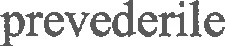 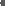 Adresa de internet la care sunt disponibile documentele: www.operanb.ro, SEAP-Anunturi publicitare.Data limita pentru depunerea ofertelor: 06.06.2024, ora 16.00.Ofertele sunt declarate intarziate daca sunt transmise dupa data/ora limita de primire a ofertelor, respectiv data/ora de 06.06.2024, ora 16.00.Termenul limită de solicitare clarificari: 04.06.2024 ora 16:00 si se vor face prin intermediul mailului: achizitii.publice@operanb.ro iar raspunsul autoritatii va fi publicat pe site-ul sau: www.operanb.ro- Sectiunea Achizitii Publice;Limba in care trebuie redactate ofertele: limba română;Perioda de timp in care ofertantul trebuie să își mentină oferta valabila: 60 zile de la termenul limită de primire a ofertelor;Data și ora limită pentru depunerea ofertelor: 06.06.2024, ora 16.00.Anexat prezentei Invitatii de participare va punem la dispozitie: Caiet de sarcini pentru realizare Efecte Speciale nr. 4677/31.05.2024-Lot 1; Caietul de sarcini pentru alpinism nr. 4674/31.05.2024- Lot 2; Caietul de sarcini pentru robot social utilitar  PEPPER nr. 4680/31.05.2024- Lot 3, Formularele, Draft de contract de servicii, Formularele și Modelul de Contract.Capacitatea de exercitare a activităţii profesionale, inclusiv cerinţele privind înscrierea în registrele profesionale sau comercialeI. Cerințele cu privire la situația personală a candidatului/ofertantului- Ofertantii, terții susținători și subcontractanții (dacă este cazul) nu trebuie sa se regaseasca în situatiile prevazute la art.164, 165, 167 din Legea nr. 98/2016.- Ofertantii, terții susținători și subcontractanții (dacă este cazul) nu trebuie sa se regaseasca în situatiile prevazute la art. 59-60 din Legea nr. 98/2016. Aceștia vor completa o declarație.Modalitatea prin care poate fi demonstrata îndeplinirea cerintelor: se vor completa FORMULARE de catre operatorii economici participanti la procedura de atribuire cu informatiile aferente situatiei lor. Documentele justificative care probeaza îndeplinirea celor asumate  urmeaza a fi prezentate odata cu depunerea ofertelor. Aceste documente sunt:1. Certificate constatatoare privind plata impozitelor, taxelor și a contribuțiilor la bugetul general consolidat (bugetul local, buget de stat, etc), valabile la momentul prezentării, pentru sediul principal, iar penfru sediile secundare/ puncte de lucru, o declarație pe proprie răspundere privind îndeplinirea obligațiilor de plată a impozitelor, taxelor sau contribuțiilor la bugetul general consolidat, potrivit art. 165 alin. (3) din Legea nr. 98/20162. cazierul judiciar al operatorului economic și al membrilor organului de administrare, de conducere sau de supraveghere al respectivului operator economic, sau a celor ce au putere de reprezentare, de decizie sau de control în cadrul acestuia, așa cum rezultă din certificatul constatator emis de ONRC / actul constitutiv;3. dupa caz, documente prin care se demonstreaza faptul ca operatorul economic poate beneficia de derogarile prevazute la art. 166 alin. (2), art. 167 alin. (2), art. 171 din Legea 98/2016 privind achizitiile publice. Persoanele ce dețin funcții de decizie în cadrul autorității contractante:                                                                                                                                                       Daniel Nicolae JINGA-Director General, Elena Niculescu- Director Economic, Roxana Fizeșan– Director General Adjunct, Viorel PETRESCU- Director Tehnic, Compartiment Scenă - Oancea Cristian, Paul Ruse, Ștefan Dragu, producator Catalina NICHITIN, Scenograf- Andreea Corcau, Cosmin Trimbaciu- Șef Serviciu Juridic, Alina CZOMPI- Șef Birou Financiar, Daniela NIȚĂ- Șef Serviciu Achiziții Publice și Aprovizionare, , Otilia Bodomoi-Economist SAP, Cristina Raicu – Expert achizițiiII. Capacitatea de exercitare a activității profesionale:Prezentarea Certificatului constatator emis de Oficiul Registrului Comertului în raza caruia este situat sediul ofertantului. Din certificatul constatator trebuie sa reiasa obiectul contractului care trebuie sa aiba corespondent în codul CAEN din certificatul constatator emis de ONRC. Documentele justificative care probează îndeplinirea celor asumate, respectiv certificat constatator emis de ONRC.Situaţia economică şi financiarăNu este cazulCapacitatea tehnică şi profesională Nu este cazulAlegerea şi justificarea criteriilor de selecţieNu este cazul (procedura nu include o etapă de selecţie)3.4 Alegerea şi justificarea criteriului de atribuire şi, după caz, a factorilor de evaluare utilizaţi3.4 Alegerea şi justificarea criteriului de atribuire şi, după caz, a factorilor de evaluare utilizaţiPrețul cel mai scăzutCriteriul în baza căruia se va încheia contractul de servicii este prețul cel mai scăzut.  .4. Modalitatea de achiziţie4. Modalitatea de achiziţieAchiziţia va fi realizată prin intermediul S.A.T.Avînd în vedere complexitatea redusă a obiectului contractului, achiziţia va fi derulată cu resursele profesionale existente în cadrul instituţiei, nefiind necesare achiziţia unor servicii de consultanţă.5. Contractul 5.1 Tipul contractuluiContract de serviciiPrestatorul va presta serviciile descrise în caietul de sarcini aferent lotului:Documentele contractului sunt: a) Caietul de sarcini; b) propunerea tehnică şi propunerea financiară,  c) alte documente, dacă este cazul.5.2 RiscuriÎn cadrul contractului, poate exista riscul neîndeplinirii obligațiilor asumate de furnizor Autoritatea contractantă va ține cont de riscurile ce pot apărea în derularea contractului, cu privire la îndeplinirea obligațiilor asumate.În desfășurarea contractului, autoritatea contractantă va efectua un proces de analiză prin care să se identifice dacă s-a obținut într-adevăr ceea ce s-a dorit și la valoarea previzionată.